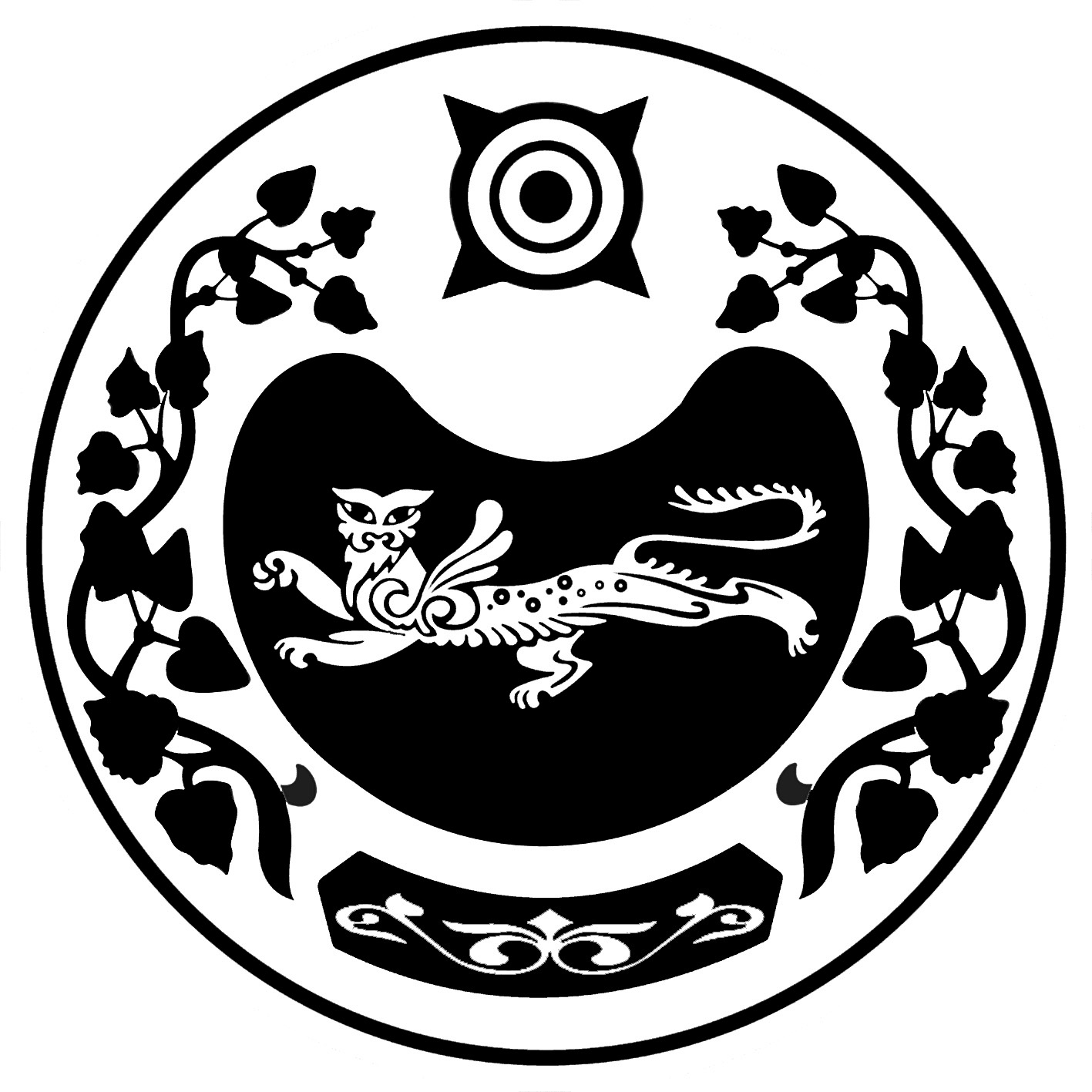 РОССИЯ ФЕДЕРАЦИЯЗЫ			РОССИЙСКАЯ ФЕДЕРАЦИЯХАКАС РЕСПУБЛИКАЗЫ			  РЕСПУБЛИКА ХАКАСИЯАFБАН ПИЛТIРI		                               АДМИНИСТРАЦИЯАЙМАFЫНЫH УСТАF-ПАСТАА                    УСТЬ-АБАКАНСКОГО РАЙОНАПОСТАНОВЛЕНИЕот 01.08.2022 г.   №  715-пр.п. Усть-АбаканО возможности заключения концессионного соглашения на представленных в предложении о заключении концессионного соглашения условиях и принятии заявок о готовности к участию в конкурсе на право заключения концессионного соглашенияВ соответствии с пунктом 4 части 1 и частью 3 статьи 14 Федерального закона от 06.10.2003 № 131-ФЗ «Об общих принципах организации местного самоуправления в Российской Федерации», частью 4.4 статьи 37 Федерального закона от 21.07.2005 № 115-ФЗ «О концессионных соглашениях», статьями 8, 66 Устава муниципального образования Усть-Абаканский район администрация Усть-Абаканского районаПОСТАНОВЛЯЕТ: 1. Признать возможным заключение концессионного соглашения в отношении объектов теплоснабжения, предназначенных для осуществления передачи тепловой энергии потребителям п. Расцвет и п. Тепличный Усть-Абаканского района Республики Хакасия, находящихся в собственности муниципального образования Усть-Абаканский район Республики Хакасия, на представленных в предложении Акционерного общества «Абаканская ТЭЦ»    (далее – АО «ТЭЦ») о заключении концессионного соглашения на условиях, согласно приложению 1 к настоящему постановлению.2. Управлению имущественных отношений администрации Усть-Абаканского района (Макшина Н.И.):1) разместить на официальном сайте Российской Федерации для размещения информации о проведении торгов www.torgi.gov.ru, а также на официальном сайте администрации Усть-Абаканского района предложение о заключении концессионного соглашения, поступившее от АО «Абаканская ТЭЦ», в целях принятия заявок о готовности к участию в конкурсе на право заключения концессионного соглашения на условиях, определенных в приложении 1 к настоящему постановлению, в отношении объекта концессионного соглашения, предусмотренного в предложении о заключении концессионного соглашения, от иных лиц, отвечающих требованиям, предъявляемым частью 4.1 статьи 37 Федерального закона от 21.07.2005 № 115-ФЗ «О концессионных соглашениях» к лицу, выступающему с инициативой заключения концессионного соглашения;2) в случае поступления в 45-тидневный срок с момента размещения на официальных сайтах предложения о заключении концессионного соглашения, указанного в пункте 1 настоящего постановления, заявок о готовности к участию в конкурсе на заключение концессионного соглашения в отношении объекта концессионного соглашения, предусмотренного в предложении о заключении концессионного соглашения, от иных лиц, отвечающих требованиям, предъявляемым Федеральным законом от 21.07.2005  № 115-ФЗ «О концессионных соглашениях», разместить данную информацию на официальных сайтах.3. Создать комиссию, уполномоченную на прием и рассмотрение заявок о готовности к участию в конкурсе на право заключения концессионного соглашения от иных лиц, выступающих с инициативой заключения концессионного соглашения, в составе согласно приложению 2 к настоящему постановлению.4. В случае не поступления в 45-тидневный срок с момента размещения на официальных сайтах предложения о заключении концессионного соглашения, указанного в пункте 1 настоящего постановления, заявок о готовности к участию в конкурсе на заключение концессионного соглашения в отношении объекта концессионного соглашения, предусмотренного в предложении о заключении концессионного соглашения, от иных лиц, отвечающих требованиям, предъявляемым Федеральным законом от 21.07.2005 № 115-ФЗ «О концессионных соглашениях», комиссии, указанной в пункте 3 настоящего постановления, принять решение о заключении концессионного соглашения в отношении объектов теплоснабжения, предназначенных для осуществления передачи тепловой энергии потребителям п. Расцвет и п. Тепличный Усть-Абаканского района Республики Хакасия, находящихся в собственности муниципального образования Усть-Абаканский район Республики Хакасия, на представленных в предложении Акционерного общества «Абаканская ТЭЦ» о заключении концессионного соглашения условиях согласно приложению 1 к настоящему постановлению.5. Определить порядок приема и рассмотрения заявок о готовности к участию в конкурсе на право заключения концессионного соглашения от иных лиц, выступающих с инициативой заключения концессионного соглашения согласно приложению 3 к настоящему постановлению.6. Определить порядок работы комиссии, уполномоченной на прием и рассмотрение заявок о готовности к участию в конкурсе на право заключения концессионного соглашения от иных лиц, выступающих с инициативой заключения концессионного соглашения, согласно приложению 4 к настоящему постановлению.7. Управделами администрации Усть-Абаканского района Лемытской О.В. разместить настоящее постановление на официальном сайте администрации Усть-Абаканского района в сети «Интернет».И.о. Главы Усть-Абаканского района                                                          И.В. БелоусПриложение № 1к постановлению администрацииУсть-Абаканского районаот 01.08.2022 г. № 715-пУсловия, представленные в инициативном предложенииИ.о. руководителя УправленияЖКХ и строительства администрацииУсть-Абаканского района                                                                          А.Н. МериуцПриложение № 2к постановлению администрацииУсть-Абаканского районаот 01.08.2022 г. № 715-пСостав комиссии,уполномоченной на прием и рассмотрение заявок о готовности к участию в конкурсе на право заключения концессионного соглашения от иных лиц, выступающих с инициативой заключения концессионного соглашения Председатель комиссии:Белоус И.В. - Первый заместитель Главы администрации Усть-Абаканского района.Заместитель председателя комиссии:Потылицына Н.А. - заместитель Главы администрации Усть-Абаканского района по финансам и экономике – руководитель Управления финансов и экономики администрации Усть-Абаканского района.Члены комиссии:Новикова Т.В. - руководитель Управления ЖКХ и строительства администрации Усть-Абаканского  района;Макшина Н.И. - руководитель Управления имущественных отношений администрации Усть-Абаканского района;Доценко К.Ю. - директор МКУ «Усть-Абаканская районная правовая служба».Управделами администрации Усть-Абаканского района                                                                        О.В. Лемытская								Приложение № 3к постановлению администрацииУсть-Абаканского районаот 01.08.2022 г. № 715-пПорядокприема и рассмотрения заявок о готовности к участию в конкурсе на право заключения концессионного соглашения от иных лиц, выступающих с инициативой заключения концессионного соглашения1. Заявка о готовности к участию в конкурсе на право заключения концессионного соглашения от иных лиц, выступающих с инициативой заключения концессионного соглашения (далее - заявка), должна быть представлена в комиссию, уполномоченную на прием и рассмотрение заявок о готовности к участию в конкурсе на право заключения концессионного соглашения от иных лиц, выступающих с инициативой заключения концессионного соглашения (далее - комиссия), лично заявителем или его представителем, действующим на основании доверенности, оформленной в соответствии с действующим законодательством Российской Федерации, по адресу: Республика Хакасия, Усть-Абаканский район, рп. Усть-Абакан, ул. Рабочая, д. 9,  в рабочие дни с 08.00 час. до 12.00 час. и с 14.00 час. до 17.00 час. по местному времени со следующего рабочего дня после даты размещения на официальном сайте в информационно-телекоммуникационной сети Интернет для размещения информации о проведении торгов (www.torgi.gov.ru), а также на официальном сайте администрации Усть-Абаканского района предложения о заключении концессионного соглашения, поступившего от АО «Абаканская ТЭЦ» (далее - информационное сообщение), до истечения 45-дневного срока с даты размещения информационного сообщения.2. Представленная в комиссию заявка подлежит регистрации в журнале заявок под порядковым номером с указанием даты и точного времени ее представления (часы и минуты). На копии заявки делается отметка о дате и времени представления заявки с указанием номера этой заявки.3. Заявка, представленная в комиссию по истечении срока представления заявок, установленного в пункте 1 настоящего порядка, возвращается представившему ее заявителю с отметкой об отказе в принятии заявки.4. Заявка оформляется на русском языке в письменной произвольной форме в двух экземплярах (оригинал и копия), каждый из которых удостоверяется подписью заявителя либо его представителя, действующего на основании доверенности, оформленной в соответствии с действующим законодательством Российской Федерации.5. Все страницы оригинального экземпляра заявки должны быть пронумерованы. Копия заявки должна соответствовать оригиналу заявки по составу документов и материалов.6. Документы, включенные в оригинал заявки, представляются в прошитом, скрепленном печатью (при ее наличии) и подписью заявителя (либо его уполномоченного представителя) виде с указанием на обороте последнего листа заявки (документов и материалов, составляющих заявку) количества страниц.7. Все документы и материалы, входящие в состав заявки, должны быть надлежащим образом оформлены и иметь необходимые для их идентификации реквизиты (бланк отправителя, исходящий номер, дату выдачи, должность и подпись подписавшего лица с расшифровкой, печать - в случае ее наличия).8. Заявки, переданные в комиссию с помощью почтовой, факсимильной или электронной связи, не допускаются, а полученные таким образом документы считаются не имеющими юридической силы.9. Комиссия в течение рабочего дня, следующего за днем истечения срока подачи заявок, по адресу: Республика Хакасия, Усть-Абаканский район, рп. Усть-Абакан, ул. Рабочая, д. 9, определяет соответствие заявки требованиям настоящего Порядка и соответствие заявителя требованиям, предъявляемым частью 4.1 статьи 37 Федерального закона от 21.07.2005 № 115-ФЗ «О концессионных соглашениях» к лицу, выступающему с инициативой заключения концессионного соглашения, в том числе:9.1. Отсутствие решения о ликвидации юридического лица - заявителя (лица, подающего заявку на заключение концессионного соглашения) или о прекращении физическим лицом - заявителем (лицом, подающим заявку на заключение концессионного соглашения) деятельности в качестве индивидуального предпринимателя.9.2. Отсутствие определения суда о возбуждении производства по делу о банкротстве в отношении лица, выступающего с инициативой заключения концессионного соглашения.9.3. Отсутствие недоимки по налогам, сборам, задолженности по иным обязательным платежам в бюджеты бюджетной системы Российской Федерации (за исключением сумм, на которые предоставлены отсрочка, рассрочка, инвестиционный налоговый кредит в соответствии с законодательством Российской Федерации о налогах и сборах, которые реструктурированы в соответствии с законодательством Российской Федерации, по которым имеется вступившее в законную силу решение суда о признании обязанности лица по уплате этих сумм исполненной) за прошедший календарный год, размер которых превышает 25 процентов балансовой стоимости активов лица, по данным бухгалтерской (финансовой) отчетности за последний отчетный период.9.4. Наличие средств или возможности их получения в размере не менее пяти процентов от объема заявленных концессионером в проекте концессионного соглашения инвестиций.10. На основании результатов рассмотрения заявок комиссия принимает решение о соответствии заявителя требованиям настоящего порядка и оформляет это решение протоколом рассмотрения заявок.11. Указанный в пункте 10 настоящего порядка протокол подлежит размещению комиссией на официальном сайте в информационно-телекоммуникационной сети Интернет для размещения информации о проведении торгов (www.torgi.gov.ru), а также на официальном сайте администрации Усть-Абаканского района.Управделами администрации Усть-Абаканского района                                                                    О.В. ЛемытскаяПриложение № 4к постановлению администрацииУсть-Абаканского районаот 01.08.2022 г. № 715-пПОРЯДОКработы комиссии, уполномоченной на прием и рассмотрение заявок о готовности к участию в конкурсе на право заключения концессионного соглашения от иных лиц, выступающих с инициативой заключения концессионного соглашения	1. Комиссию возглавляет председатель, осуществляющий общую координацию работы комиссии. При отсутствии председателя комиссии, функции председателя комиссии исполняет заместитель председателя комиссии.	2. Уведомление членов комиссии о месте, дате и времени проведения очередного заседания, оформление протоколов комиссии, передачу протоколов комиссии для размещения на официальном сайте Российской Федерации сети «Интернет» для размещения информации о проведении торгов, определенном Правительством Российской Федерации, осуществление иных организационно-обеспечительных действий осуществляет секретарь комиссии.	3. Правом голоса в комиссии обладают председатель комиссии, заместитель председателя комиссии, члены комиссии (далее совместно именуемые участниками комиссии), каждый из которых имеет один голос.	4. Участники комиссии лично участвуют в заседаниях и подписывают протоколы заседаний комиссии.	5. Комиссия правомочна принимать решения, если на заседании комиссии присутствует не менее пятидесяти процентов общего числа участников комиссии.	6. Решения комиссии принимаются открытым голосованием простым большинством голосов участников комиссии, присутствующих на заседании, и оформляются протоколами комиссии.	7. Прием, вскрытие и рассмотрение заявок о готовности к участию в конкурсе, ведение протокола рассмотрения заявок о готовности к участию в конкурсе осуществляется комиссией в порядке, установленном Федеральным законом от 21.07.2005 №115-ФЗ «О концессионных соглашениях».	8. Секретарь комиссии в день подписания протоколов размещает их на официальном сайте Российской Федерации сети «Интернет» для размещения информации о проведении торгов, определенном Правительством Российской Федерации.	9. В своей работе комиссия руководствуется настоящим Порядком, Федеральным законом от 21.07.2005 №115-ФЗ «О концессионных соглашениях», иными нормами действующего законодательства.	10.	Решения комиссии могут быть обжалованы заинтересованным лицом в порядке, установленном действующим законодательством. За принятие необоснованных решений члены комиссии несут ответственность в соответствии с действующим законодательством.Управделами администрации Усть-Абаканского района                                                                    О.В. Лемытская№ п/пНаименование инициатораПредельный размер расходов на строительство объекта соглашения (тыс. руб.), без НДСПериод действия концессионного соглашения1Акционерное общество «Абаканская ТЭЦ»95 889 000,002022 г.-2037 г.